Зарегистрировано в Минюсте России 18 февраля 2013 г. N 27166МИНИСТЕРСТВО ЗДРАВООХРАНЕНИЯ РОССИЙСКОЙ ФЕДЕРАЦИИПРИКАЗот 9 ноября 2012 г. N 857нОБ УТВЕРЖДЕНИИ СТАНДАРТАПЕРВИЧНОЙ МЕДИКО-САНИТАРНОЙ ПОМОЩИ ДЕТЯМ ПРИ ЗАДЕРЖКЕ РОСТАВ соответствии со статьей 37 Федерального закона от 21 ноября 2011 г. N 323-ФЗ "Об основах охраны здоровья граждан в Российской Федерации" (Собрание законодательства Российской Федерации, 2011, N 48, ст. 6724; 2012, N 26, ст. 3442, 3446) приказываю:Утвердить стандарт первичной медико-санитарной помощи детям при задержке роста согласно приложению.МинистрВ.И.СКВОРЦОВАПриложениек приказу Министерства здравоохраненияРоссийской Федерацииот 9 ноября 2012 г. N 857нСТАНДАРТПЕРВИЧНОЙ МЕДИКО-САНИТАРНОЙ ПОМОЩИ ДЕТЯМ ПРИ ЗАДЕРЖКЕ РОСТАКатегория возрастная: детиПол: любойФаза: хроническаяСтадия: любаяОсложнения: вне зависимости от осложненийВид медицинской помощи: первичная медико-санитарная помощьУсловия оказания медицинской помощи: амбулаторноФорма оказания медицинской помощи: плановаяСредние сроки лечения (количество дней): 365Код по МКБ X <*>Нозологические единицы                            E34.3  Низкорослость [карликовость], не                                   классифицированная в других рубриках                            E89.8  Другие эндокринные и обменные нарушения,                                   возникшие после медицинских процедур                            Q77.8  Другая остеохондродисплазия с дефектами                                   роста трубчатых костей и позвоночного                                   столба                            Q77.9  Остеохондродисплазия с дефектами роста                                   трубчатых костей и позвоночного столба                                   неуточненная                            Q87.1  Синдромы врожденных аномалий,                                   проявляющихся преимущественно                                   карликовостью                            Q96    Синдром Тернера                            Q96.0  Кариотип 45, X                            Q96.1  Кариотип 46, X iso (Xq)                            Q96.2  Кариотип 46, X с аномальной половой                                   хромосомой, за исключением iso (Xq)                            Q96.3  Мозаицизм 45, X/46, XX или XY                            Q96.4  Мозаицизм 45, X/другая клеточная линия                                   (линии) с аномальной половой хромосомой                            Q96.8  Другие варианты синдрома Тернера                            Q96.9  Синдром Тернера неуточненный1. Медицинские мероприятия для диагностики заболевания, состояния--------------------------------<1> Вероятность предоставления медицинских услуг или назначения лекарственных препаратов для медицинского применения (медицинских изделий), включенных в стандарт медицинской помощи, которая может принимать значения от 0 до 1, где 1 означает, что данное мероприятие проводится 100% пациентов, соответствующих данной модели, а цифры менее 1 - указанному в стандарте медицинской помощи проценту пациентов, имеющих соответствующие медицинские показания.2. Медицинские услуги для лечения заболевания, состояния и контроля за лечением3. Перечень лекарственных препаратов для медицинского применения, зарегистрированных на территории Российской Федерации, с указанием средних суточных и курсовых доз--------------------------------<*> Международная статистическая классификация болезней и проблем, связанных со здоровьем, X пересмотра.<**> Международное непатентованное или химическое наименование лекарственного препарата, а в случаях их отсутствия - торговое наименование лекарственного препарата.<***> Средняя суточная доза.<****> Средняя курсовая доза.Примечания:1. Лекарственные препараты для медицинского применения, зарегистрированные на территории Российской Федерации, назначаются в соответствии с инструкцией по применению лекарственного препарата для медицинского применения и фармакотерапевтической группой по анатомо-терапевтическо-химической классификации, рекомендованной Всемирной организацией здравоохранения, а также с учетом способа введения и применения лекарственного препарата. При назначении лекарственных препаратов для медицинского применения детям доза определяется с учетом массы тела, возраста в соответствии с инструкцией по применению лекарственного препарата для медицинского применения.2. Назначение и применение лекарственных препаратов для медицинского применения, медицинских изделий и специализированных продуктов лечебного питания, не входящих в стандарт медицинской помощи, допускаются в случае наличия медицинских показаний (индивидуальной непереносимости, по жизненным показаниям) по решению врачебной комиссии (часть 5 статьи 37 Федерального закона от 21 ноября 2011 г. N 323-ФЗ "Об основах охраны здоровья граждан в Российской Федерации" (Собрание законодательства Российской Федерации, 2011, N 48, ст. 6724; 2012, N 26, ст. 3442, 3446)).3. Граждане, имеющие в соответствии с Федеральным законом от 17.07.1999 N 178-ФЗ "О государственной социальной помощи" (Собрание законодательства Российской Федерации, 1999, N 29, ст. 3699; 2004, N 35, ст. 3607; 2006, N 48, ст. 4945; 2007, N 43, ст. 5084; 2008, N 9, ст. 817; 2008, N 29, ст. 3410; N 52, ст. 6224; 2009, N 18, ст. 2152; N 30, ст. 3739; N 52, ст. 6417; 2010, N 50, ст. 6603; 2011, N 27, ст. 3880; 2012, N 31, ст. 4322) право на получение государственной социальной помощи в виде набора социальных услуг, при оказании медицинской помощи в амбулаторных условиях обеспечиваются лекарственными препаратами для медицинского применения, включенными в Перечень лекарственных препаратов, в том числе перечень лекарственных препаратов, назначаемых по решению врачебной комиссии лечебно-профилактических учреждений, обеспечение которыми осуществляется в соответствии со стандартами медицинской помощи по рецептам врача (фельдшера) при оказании государственной социальной помощи в виде набора социальных услуг, утвержденный приказом Министерства здравоохранения и социального развития Российской Федерации от 18.09.2006 N 665 (зарегистрирован Министерством юстиции Российской Федерации 27.09.2006 N 8322). Дети-инвалиды при оказании медицинской помощи в амбулаторных условиях обеспечиваются специализированными продуктами лечебного питания, включенными в Перечень изделий медицинского назначения и специализированных продуктов лечебного питания для детей-инвалидов, отпускаемых по рецептам врача (фельдшера), при оказании дополнительной бесплатной медицинской помощи отдельным категориям граждан, имеющим право на получение государственной социальной помощи, утвержденный приказом Министерства здравоохранения и социального развития Российской Федерации от 09.01.2007 N 1 (зарегистрирован Министерством юстиции Российской Федерации 31.01.2007 N 8871).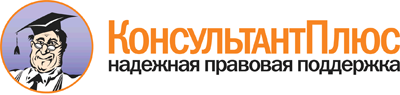  Приказ Минздрава России от 09.11.2012 N 857н
"Об утверждении стандарта первичной медико-санитарной помощи детям при задержке роста"
(Зарегистрировано в Минюсте России 18.02.2013 N 27166) Документ предоставлен КонсультантПлюс

www.consultant.ru 

Дата сохранения: 20.07.2017 
 Прием (осмотр, консультация) врача-специалиста                           Прием (осмотр, консультация) врача-специалиста                           Прием (осмотр, консультация) врача-специалиста                           Прием (осмотр, консультация) врача-специалиста                               Код     медицинской    услуги    Наименование медицинской            услуги              Усредненный      показатель         частоты      предоставления  <1> Усредненный    показатель    кратности     применения  A01.30.015  Составление родословной    1                1             B01.001.001 Прием (осмотр,             консультация) врача-       акушера-гинеколога         первичный                  0,2              1             B01.006.001 Прием (осмотр,             консультация) врача-       генетика первичный         0,5              1             B01.015.003 Прием (осмотр,             консультация) врача-       детского кардиолога        первичный                  0,4              1             B01.023.601 Прием (осмотр,             консультация) врача-       невролога первичный        0,1              1             B01.026.001 Прием (осмотр,             консультация) врача общей  практики (семейного врача) первичный                  0,1              1             B01.029.001 Прием (осмотр,             консультация) врача-       офтальмолога первичный     1                1             B01.031.001 Прием (осмотр,             консультация) врача-       педиатра первичный         0,01             1             B01.031.003 Прием (осмотр,             консультация) врача-       педиатра участкового       первичный                  0,01             1             B01.046.001 Прием (осмотр,             консультация) врача        сурдолога-                 оториноларинголога         первичный                  0,3              1             B01.050.001 Прием (осмотр,             консультация) врача-       травматолога-ортопеда      первичный                  0,2              1             B01.053.003 Прием (осмотр,             консультация) врача-       детского уролога-андролога первичный                  0,1              1             B01.058.003 Прием (осмотр,             консультация) врача-       детского эндокринолога     первичный                  1                1             Лабораторные методы исследования                                         Лабораторные методы исследования                                         Лабораторные методы исследования                                         Лабораторные методы исследования                                             Код     медицинской    услуги    Наименование медицинской            услуги              Усредненный      показатель         частоты      предоставления   Усредненный    показатель    кратности     применения  A09.05.023  Исследование уровня глюкозыв крови                    1                1             A09.05.032  Исследование уровня общего кальция в крови            0,5              1             A09.05.033  Исследование уровня        неорганического фосфора в  крови                      1                1             A09.05.046  Исследование уровня        щелочной фосфатазы в крови 1                1             A09.05.063  Исследование уровня        свободного тироксина (T4)  сыворотки крови            1                1             A09.05.065  Исследование тиреотропина  сыворотки крови            1                1             A09.05.078  Исследование уровня общего тестостерона в крови       0,3              1             A09.05.087  Исследование уровня        пролактина в крови         0,5              1             A09.05.131  Исследование уровня        лютеинизирующего гормона в сыворотке крови            0,5              1             A09.05.132  Исследование уровня        фолликулостимулирующего    гормона в сыворотке крови  0,5              1             A09.05.136  Исследование уровня        свободного кортизола в     крови                      0,5              1             A09.05.154  Исследование уровня общего эстрадиола в крови         0,3              1             A09.05.204  Исследование уровня        инсулиноподобного ростовогофактора I в крови          1                1             A09.05.206  Исследование уровня        ионизированного кальция в  крови                      0,5              1             B03.016.003 Общий (клинический) анализ крови развернутый          1                1             B03.016.004 Анализ крови биохимический общетерапевтический        1                1             B03.016.005 Анализ крови по оценке     нарушений липидного обмена биохимический              0,5              1             B03.016.006 Анализ мочи общий          1                1             Инструментальные методы исследования                                     Инструментальные методы исследования                                     Инструментальные методы исследования                                     Инструментальные методы исследования                                         Код     медицинской    услуги    Наименование медицинской            услуги              Усредненный      показатель         частоты      предоставления   Усредненный    показатель    кратности     применения  A02.26.005  Периметрия                 0,5              1             A03.26.003  Осмотр периферии глазного  дна трехзеркальной линзой  Гольдмана                  1                1             A04.10.002  Эхокардиография            0,5              1             A04.20.001  Ультразвуковое исследованиематки и придатков          трансабдоминальное         0,3              1             A04.22.001  Ультразвуковое исследованиещитовидной железы и        паращитовидных желез       0,5              1             A04.28.001  Ультразвуковое исследованиепочек и надпочечников      0,3              1             A05.10.006  Регистрация                электрокардиограммы        1                1             A06.03.032  Рентгенография кисти руки  1                1             Прием (осмотр, консультация) и наблюдение врача-специалиста              Прием (осмотр, консультация) и наблюдение врача-специалиста              Прием (осмотр, консультация) и наблюдение врача-специалиста              Прием (осмотр, консультация) и наблюдение врача-специалиста                  Код     медицинской    услуги     Наименование медицинской            услуги             Усредненный      показатель         частоты      предоставления   Усредненный    показатель    кратности     применения  B01.029.002 Прием (осмотр,             консультация) врача-       офтальмолога повторный     0,5              1             B01.026.002 Прием (осмотр,             консультация) врача общей  практики (семейного врача) повторный                  0,2              1             B01.058.004 Прием (осмотр,             консультация) врача-       детского эндокринолога     повторный                  1                4             Наблюдение и уход за пациентом медицинскими работниками со средним       (начальным) профессиональным образованием                                Наблюдение и уход за пациентом медицинскими работниками со средним       (начальным) профессиональным образованием                                Наблюдение и уход за пациентом медицинскими работниками со средним       (начальным) профессиональным образованием                                Наблюдение и уход за пациентом медицинскими работниками со средним       (начальным) профессиональным образованием                                    Код     медицинской    услуги     Наименование медицинской            услуги             Усредненный      показатель         частоты      предоставления   Усредненный    показатель    кратности     применения  A02.01.001  Измерение массы тела       1                4             A02.03.005  Измерение роста            1                4             A11.05.001  Взятие крови из пальца     1                4             A11.12.009  Взятие крови из            периферической вены        1                2             Лабораторные методы исследования                                         Лабораторные методы исследования                                         Лабораторные методы исследования                                         Лабораторные методы исследования                                             Код     медицинской    услуги     Наименование медицинской            услуги             Усредненный      показатель         частоты      предоставления   Усредненный    показатель    кратности     применения  A09.05.023  Исследование уровня глюкозыв крови                    1                4             A09.05.046  Исследование уровня        щелочной фосфатазы в крови 1                1             A09.05.063  Исследование уровня        свободного тироксина (T4)  сыворотки крови            0,5              1             A09.05.078  Исследование уровня общего тестостерона в крови       0,1              1             A09.05.083  Исследование уровня        гликированного гемоглобина в крови                    0,5              1             A09.05.087  Исследование уровня        пролактина в крови         0,2              1             A09.05.131  Исследование уровня        лютеинизирующего гормона в сыворотке крови            0,1              1             A09.05.132  Исследование уровня        фолликулостимулирующего    гормона в сыворотке крови  0,1              1             A09.05.136  Исследование уровня        свободного кортизола в     крови                      0,2              1             A09.05.154  Исследование уровня общего эстрадиола в крови         0,1              1             A09.05.204  Исследование уровня        инсулиноподобного ростовогофактора I в крови          0,5              2             B03.016.003 Общий (клинический) анализ крови развернутый          1                2             B03.016.004 Анализ крови биохимический общетерапевтический        1                1             B03.016.005 Анализ крови по оценке     нарушений липидного обмена биохимический              0,5              1             B03.016.006 Анализ мочи общий          1                2             Инструментальные методы исследования                                     Инструментальные методы исследования                                     Инструментальные методы исследования                                     Инструментальные методы исследования                                         Код     медицинской    услуги     Наименование медицинской            услуги             Усредненный      показатель         частоты      предоставления   Усредненный    показатель    кратности     применения  A02.26.005  Периметрия                 0,1              1             A03.26.003  Осмотр периферии глазного  дна трехзеркальной линзой  Гольдмана                  0,5              1             A05.10.006  Регистрация                электрокардиограммы        0,5              1             A06.03.032  Рентгенография кисти руки  1                1             Немедикаментозные методы профилактики, лечения и медицинской             реабилитации                                                             Немедикаментозные методы профилактики, лечения и медицинской             реабилитации                                                             Немедикаментозные методы профилактики, лечения и медицинской             реабилитации                                                             Немедикаментозные методы профилактики, лечения и медицинской             реабилитации                                                                 Код     медицинской    услуги     Наименование медицинской            услуги             Усредненный      показатель         частоты      предоставления   Усредненный    показатель    кратности     применения  A13.29.003  Психологическая адаптация  1                1              Код      Анатомо-      терапевтическо-    химическая      классификация   Наименование лекарственногопрепарата <**> Усредненный    показатель     частоты    предоставления Единицы измерения ССД <***> СКД  <****>G03BA Производные 3-   оксоандрост-4-ена0,1           Тестостерон   (смесь эфиров)мг       250  3000  Тестостерон   мг       50   18250 G03CA Природные и      полусинтетическиеэстрогены        0,1           Эстрадиол     мг       2    730   G03DB Производные      прегнадиена      0,05          Дидрогестерон мг       10   3650  H01AC Соматропин и его агонисты         0,3           Соматропин    мг       1,2  438   H03AA Гормоны          щитовидной железы0,4           Левотироксин  натрия        мг       0,07527,375